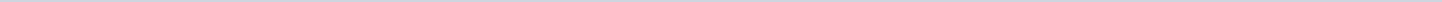 Index (1 onderwerp)1 Toezegging (RV2024-012) besluitvormende raadsvergadering 28 februari 2024Toezegging (RV2024-012) besluitvormende raadsvergadering 28 februari 2024Aanvullende informatieMetadataDocumenten (1)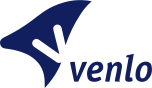 Gemeente VenloAangemaakt op:Gemeente Venlo28-03-2024 15:39ToezeggingenPeriode: 2024Status: In behandelingRegistratienummer161078TeamRGPMANDatum ingediend28-02-2024Laatst gewijzigd14-03-2024 15:22ZichtbaarheidOpenbaarStatusIn behandeling#Naam van documentPub. datumInfo1.Toezegging wethouder Smeets inz. RV 2024-012 Geresstraat14-03-2024PDF,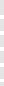 14,02 KB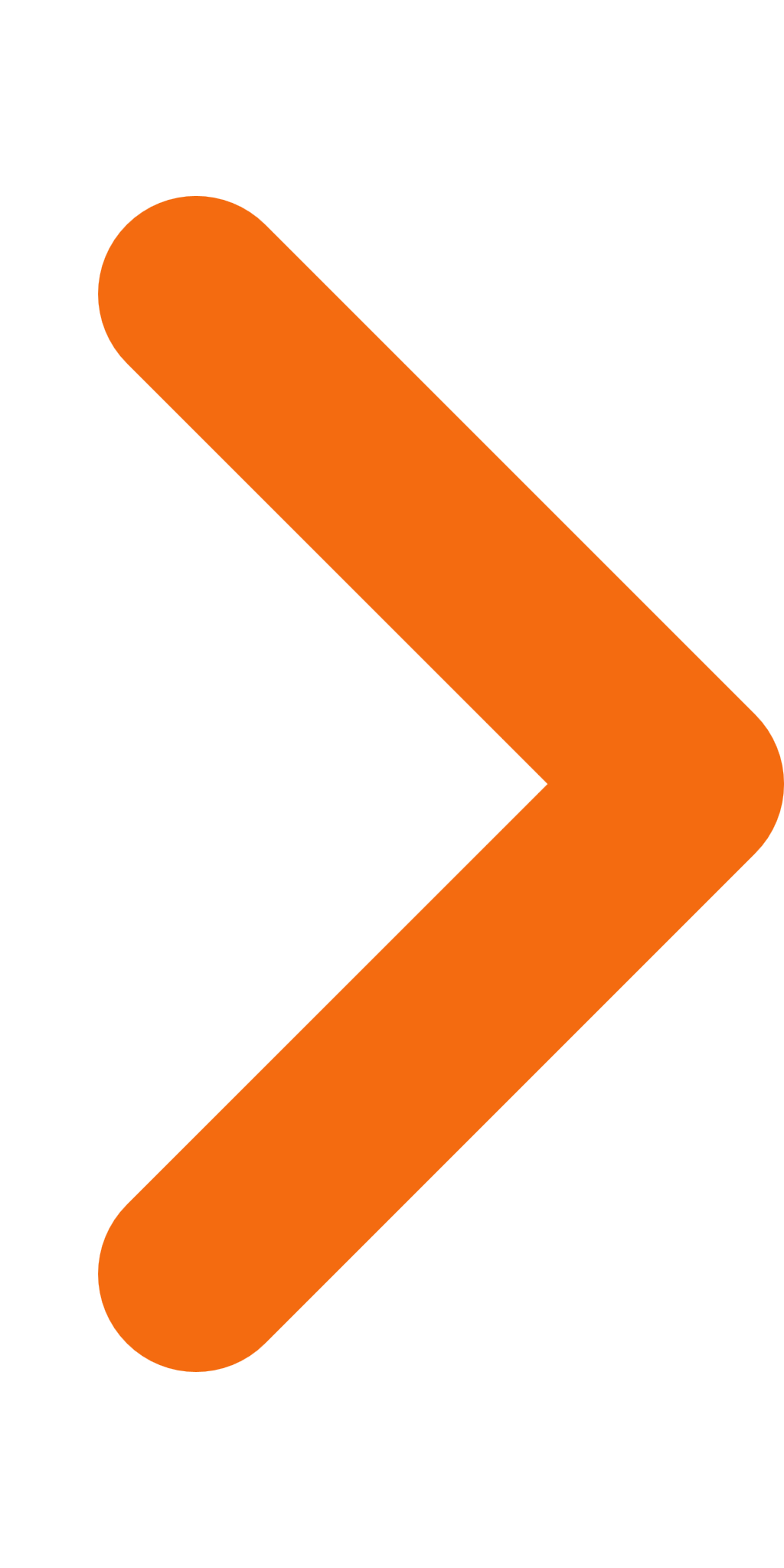 